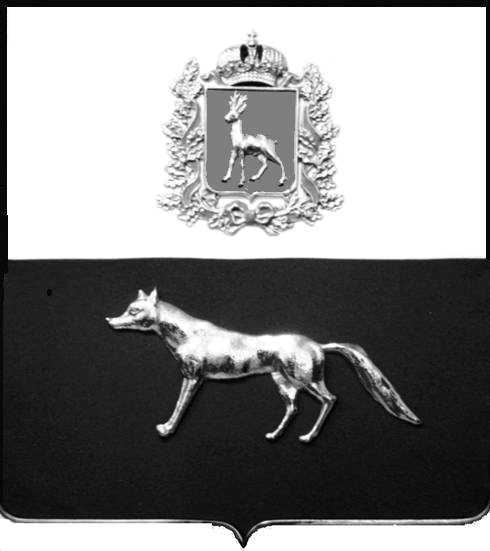 В соответствии с  Федеральным законом от 06.10.2003 № 131-ФЗ «Об общих принципах организации местного самоуправления в Российской Федерации», Федеральным законом от 22.11.1995 № 171-ФЗ «О государственном регулировании производства и оборота этилового спирта, алкогольной и спиртосодержащей продукции и об ограничении потребления (распития) алкогольной продукции»,  Уставом муниципального района Сергиевский Самарской области, Администрация муниципального района СергиевскийПОСТАНОВЛЯЕТ:Утвердить Положение о порядке проведения общественных обсуждений по определению границ прилегающих к некоторым организациям и объектам территорий, на которых не допускается розничная продажа алкогольной продукции и розничная продажа алкогольной продукции при оказании услуг общественного питания, на территории муниципального района Сергиевский Самарской области согласно приложению №1.Утвердить состав комиссии по проведению общественных обсуждений проектов муниципальных нормативных правовых актов по определению границ прилегающих к некоторым организациям и объектам территорий, на которых не допускается розничная продажа алкогольной продукции и розничная продажа алкогольной продукции при оказании услуг общественного питания, на территории муниципального района Сергиевский Самарской области согласно приложению №2.Опубликовать настоящее постановление в газете «Сергиевский вестник».Настоящее постановление вступает в силу со дня его официального опубликования.Контроль за выполнением настоящего постановления возложить на заместителя Главы муниципального района Сергиевский Самарской области Чернова А.Е.Глава муниципального районаСергиевский                                                                                         А.А. ВеселовЛукьянова Л.Н.8(84655)2-15-35Приложение №1 к постановлению Администрации муниципального района СергиевскийСамарской областиПоложение о порядке проведения общественных обсуждений по определению границ прилегающих к некоторым организациям и объектам территорий, на которых не допускается розничная продажа алкогольной продукции и розничная продажа алкогольной продукции при оказании услуг общественного питания, на территории муниципального района Сергиевский Самарской областиОбщие положения1.Положение о порядке проведения общественных обсуждений по определению границ прилегающих к некоторым организациям и объектам территорий, на которых не допускается розничная продажа алкогольной продукции и розничная продажа алкогольной продукции при оказании услуг общественного питания, на территории муниципального района Сергиевский Самарской области (далее - Положение), разработано в соответствии с Федеральными законами от 06.10.2003 № 131-ФЗ «Об общих принципах организации местного самоуправления в Российской Федерации», Федеральным законом от 22.11.1995 № 171-ФЗ «О государственном регулировании производства и оборота этилового спирта, алкогольной и спиртосодержащей продукции и об ограничении потребления (распития) алкогольной продукции»  (далее - №171-ФЗ),  и определяет процедуру проведения общественных обсуждений по определению границ прилегающих к некоторым организациям и объектам территорий, на которых не допускается розничная продажа алкогольной продукции и розничная продажа алкогольной продукции при оказании услуг общественного питания.2. Подготовка, проведение и обобщения результатов общественных обсуждений осуществляется на основе следующих принципов:- открытости, гласности, добровольности участия в общественном обсуждении;- обеспечение учета общественного мнения участников общественных обсуждений при принятии решений по определению границ прилегающих к некоторым организациям и объектам территорий, на которых не допускается розничная продажа алкогольной продукции и розничная продажа алкогольной продукции при оказании услуг общественного питания;- обязательность рассмотрения организатором общественных обсуждений замечаний и (или) предложений, поступивших по результатам общественного обсуждения;- подготовка итоговых документов по результатам общественного обсуждения.3. Проведение  общественных обсуждений осуществляется в отношении проектов постановлений  Администрации муниципального района Сергиевский Самарской области, определяющих  границы прилегающих к некоторым организациям и объектам территорий, на которых не допускается розничная продажа алкогольной продукции и розничная продажа алкогольной продукции при оказании услуг общественного питания,  указанных подпункте 10 пункта 2, абзаце первом пункта 4.1 статьи 16 №171-ФЗ (далее-проекты постановлений).4. Организатором   общественных обсуждений является Администрация муниципального района Сергиевский Самарской области  в лице отдела торговли и экономического развития  (далее - Организатор).5. Общественные обсуждения проводятся путем размещения на официальном сайте Администрация муниципального района Сергиевский Самарской области в информационно-телекоммуникационной сети Интернет (далее - официальный сайт) в разделе «Экономика», «Торговля», «Проекты НПА» проектов постановлений, а также проектов документов по их корректировке.6.  Общественные обсуждения проводятся публично и открыто с участием в них на добровольной основе физических и юридических лиц, а также представителей различных профессиональных и социальных групп, в том числе лиц, права и законные интересы которых затрагивает или может затронуть проект постановления (далее - Участники).Участники общественных обсуждений вправе свободно выражать свое мнение и вносить предложения по вопросам, вынесенным на общественные обсуждения.7. Общественное обсуждение осуществляется в срок не менее 15 календарных дней со дня размещения на официальном сайте уведомления об общественном обсуждении и проекта постановления. 8. Уведомление об общественном обсуждении должно содержать следующую информацию:- о сроках начала и окончания проведения общественного обсуждения;- о сроках направления и окончания приема письменных замечаний и (или) предложений по проектам постановлений по предмету проведения общественного обсуждения;- о юридическом адресе, контактном телефоне и электронном адресе Организатора общественного обсуждения, на который могут быть направлены замечания и (или) предложения заинтересованными лицами, общественностью.9. При направлении предложений и замечаний к проекту постановления указываются сведения об Участнике:1) фамилия, имя, отчество, место жительства (для физических лиц);2) полное наименование организации, фамилия, имя, отчество представителя, контактные данные (для юридических лиц).10. Замечания и предложения, поступившие в Администрацию, регистрируются специалистом отдела торговли и экономического развития  в день поступления, а при поступлении замечаний и предложений в нерабочий или праздничный день, регистрация осуществляется в первый рабочий день.11. Не подлежат рассмотрению предложения и (или) замечания:- поступившие после завершения срока окончания приема замечаний и (или) предложений;- не относящиеся к предмету общественного обсуждения;- содержащие нецензурные или оскорбительные выражения;- которые не позволяют установить лицо, их направившее.12.  С целью рассмотрения замечаний и предложений создается Комиссия по проведению общественных обсуждений проектов муниципальных нормативных правовых актов по определению границ прилегающих к некоторым организациям и объектам территорий, на которых не допускается розничная продажа алкогольной продукции и розничная продажа алкогольной продукции при оказании услуг общественного питания, на территории муниципального района Сергиевский Самарской области (далее - Комиссия). Поступившие замечания и предложения по проекту постановления включаются в итоговый документ по результатам общественных обсуждений проекта постановления. Итоговый документ составляется в форме протокола общественных обсуждений согласно приложению  к настоящему Положению, который подписывается председателем, секретарем и членами Комиссии, в течение 5 рабочих дней с момента окончания общественного обсуждения.13. Состав Комиссии утверждается постановлением Администрации муниципального района Сергиевский Самарской области. Комиссия правомочна принимать решения, если на заседании присутствует не менее 2/3 от утвержденной численности членов Комиссии. Каждый член Комиссии имеет только один голос. Решение Комиссии принимается открытым голосованием. Для принятия решения необходимо большинство голосов членов Комиссии, присутствующих на заседании. Если голоса членов Комиссии разделились поровну, право решающего голоса принадлежит председателю Комиссии.14. По результатам общественного обсуждения Комиссия принимает одно из следующих решений:- рекомендовать Администрации доработать проект постановления а с учетом поступивших в ходе общественных обсуждений предложений и замечаний;- рекомендовать Администрации  принять проект постановления без изменений.15. Протокол общественных обсуждений не позднее 3 рабочих дней со дня его подписания размещается на официальном сайте Администрации.Приложение к Положению Протоколпроведения общественных обсуждений по определению границ прилегающих к некоторым организациям и объектам территорий, на которых не допускается розничная продажа алкогольной продукции и розничная продажа алкогольной продукции при оказании услуг общественного питания, на территории муниципального района Сергиевский самарской области»    1. Наименование проекта муниципального правового документа ____________________________________________________________________    2. Организатор общественного обсуждения ____________________________________________________________________    3. Участники общественного обсуждения ____________________________________________________________________    4. Форма общественного обсуждения ____________________________________________________________________    5. Место проведения общественного обсуждения ____________________________________________________________________    6. Дата начала и завершения проведения общественного обсуждения _______    7.  Сводная  информация  о  поступивших  предложениях  и замечаниях поитогам проведения общественного обсуждения проекта муниципального правового акта:    8. Предложения, рекомендации и выводы ____________________________________________________________________ Председатель комиссии _______________________Секретарь комиссии __________________________Члены комиссии: _____________________________Приложение №2 к постановлению Администрации муниципального района СергиевскийСамарской областиСоставкомиссии по проведению общественных обсуждений проектов муниципальных нормативных правовых актов по определению границ прилегающих к некоторым организациям и объектам территорий, на которых не допускается розничная продажа алкогольной продукции и розничная продажа алкогольной продукции при оказании услуг общественного питания, на территории муниципального района Сергиевский Самарской областиПредседатель комиссии		Чернов А.Е.Заместитель  главы муниципального района СергиевскийСамарской областиЗаместитель председателя		Макарова О.В.Начальник отдела торговли и экономического развития администрации муниципального района Сергиевский Самарской областиСекретарь комиссии                       Сомова М.С.Главный специалист отдела торговли и экономического развития администрации муниципального района Сергиевский Самарской областиЧлены комиссии				Абрамова Н.А.Руководитель  Комитета по управлению    муниципальным имуществом муниципального района СергиевскийОблыгина Ю.В.Руководитель Правового управления администрации муниципального района СергиевскойГришин Е.Г.муниципального казенного учреждения «Центр общественных организаций» муниципального района Сергиевский Самарской области« Об утверждении Положения о порядке проведения общественных обсуждений по определению границ прилегающих к некоторым организациям и объектам территорий, на которых не допускается розничная продажа алкогольной продукции и розничная продажа алкогольной продукции при оказании услуг общественного питания, на территории муниципального района Сергиевский Самарской области»п/пАвтор предложения (наименование юридического лица, Ф.И.О. физического лица)Содержание предложенияРезультат рассмотрения (учтено/отклонено,с обоснованием)1234